Physics revision for a Paper 2 Exam 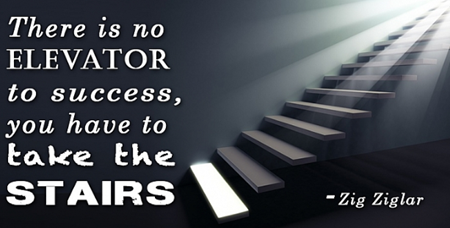 The Paper 2 Physics exam covers topics P5- P8 Step1: Read your revision guide/ watch the videos/ pause the video and make notes Step 2: Make revision cards/ notes using your revision guide and the videos. Step 3: Attempt the exam questions and self-assess Step 4: Go back and look at and amend revision notes if neededTopicFurther details and linksExam Pro General Primrose kitten  Paper 2 Revision :https://www.youtube.com/watch?v=X1aMXCr75KwStraight line graphs: https://youtu.be/-5jwmZJl34cStandard  form https://youtu.be/qE9HYWJbmcwRearranging equations: https://youtu.be/L3NqsNOQLYk Variables and constants https://youtu.be/5-cdBBxZgR0P5 ForcesThese are all short videos from  cognitioContact and Non-contact forces:  https://www.youtube.com/watch?v=WCPTKRaScgE&list=PLidqqIGKox7UVC-8WC9djoeBzwxPeXph7&index=41Scalar and vector quantities https://www.youtube.com/watch?v=iLB_4Wu2QOg&list=PLidqqIGKox7UVC-8WC9djoeBzwxPeXph7&index=42Resultant force and free body diagrams: https://www.youtube.com/watch?v=YGGxf6cp3Lo&list=PLidqqIGKox7UVC-8WC9djoeBzwxPeXph7&index=43Vector Diagrams and Resultant Forceshttps://www.youtube.com/watch?v=U8z8WFhOQ_Y&list=PLidqqIGKox7UVC-8WC9djoeBzwxPeXph7&index=44Elasticity, spring constant, and Hooke's Law:https://www.youtube.com/watch?v=FAHOI32oAns&list=PLidqqIGKox7UVC-8WC9djoeBzwxPeXph7&index=45Distance-Time Graphshttps://www.youtube.com/watch?v=RM02SnuJ0MY&list=PLidqqIGKox7UVC-8WC9djoeBzwxPeXph7&index=54Velocity Time Graphshttps://www.youtube.com/watch?v=b0VKlpetP9A&list=PLidqqIGKox7UVC-8WC9djoeBzwxPeXph7&index=55Terminal Velocityhttps://www.youtube.com/watch?v=cCDfNkcGhDM&list=PLidqqIGKox7UVC-8WC9djoeBzwxPeXph7&index=56Newtons First and Second Lawshttps://www.youtube.com/watch?v=i5PtaCJJFjw&list=PLidqqIGKox7UVC-8WC9djoeBzwxPeXph7&index=57Newton’s Third Lawhttps://www.youtube.com/watch?v=DpQ_ikFKru0&list=PLidqqIGKox7UVC-8WC9djoeBzwxPeXph7&index=58Stopping Distanceshttps://www.youtube.com/watch?v=ZLHgYgEAPhY&list=PLidqqIGKox7UVC-8WC9djoeBzwxPeXph7&index=59Acceleration: https://www.youtube.com/watch?v=Kzx8GBTl5VM Momentum: https://www.youtube.com/watch?v=F8DnNqBhUfQ Changes in momentum: https://www.youtube.com/watch?v=ZU6rJQTz7FI RPA F=mxa: https://www.youtube.com/watch?v=VOMNGlasL-0 Weight: https://www.youtube.com/watch?v=rNS-W7k0jts Triple only How Moments Work - Spanners and Seesawshttps://www.youtube.com/watch?v=p7QS4cz-Avs&list=PLidqqIGKox7UVC-8WC9djoeBzwxPeXph7&index=47Moments - Gears and Levershttps://www.youtube.com/watch?v=kk6T0m9wmnU&list=PLidqqIGKox7UVC-8WC9djoeBzwxPeXph7&index=48Liquid Pressure & Upthrust:https://www.youtube.com/watch?v=9Gw0rlXn6ec&list=PLidqqIGKox7UVC-8WC9djoeBzwxPeXph7&index=50Atmospheric Pressurehttps://www.youtube.com/watch?v=s8C2RktZtbM&list=PLidqqIGKox7UVC-8WC9djoeBzwxPeXph7&index=51These are more detailed videos from Isaac Physics Distance and displacement https://youtu.be/kU1dRxM8-EkTerminal velocity https://youtu.be/FjTDTEJg8fAStopping with and without brakes https://youtu.be/fyTwy6KKYgkMomentum conservation https://youtu.be/qcshis8ourAThis is a long summary video on forces and motion https://youtu.be/0-zzTRksxMwForces Foundation questions https://MOQOEOS.exampro.net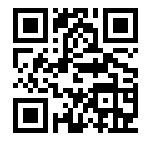 Forces Higher questions https://JECAFOK.exampro.net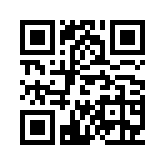 Forces Triple questions https://AORIFIA.exampro.net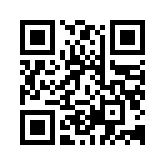 P6 WavesIntro to Waves - Longitudinal and Transverse Waveshttps://www.youtube.com/watch?v=aCu4VRKMstA&list=PLidqqIGKox7UVC-8WC9djoeBzwxPeXph7&index=62Refraction: https://www.youtube.com/watch?v=UUc44Vg5pCI RPA refraction: https://www.youtube.com/watch?v=2fN_jvf4fw8 Electromagnetic Waveshttps://www.youtube.com/watch?v=7v2gs8rdQzU&list=PLidqqIGKox7UVC-8WC9djoeBzwxPeXph7&index=65Radio Waveshttps://www.youtube.com/watch?v=Ldnh0XlMVc0&list=PLidqqIGKox7UVC-8WC9djoeBzwxPeXph7&index=66Microwaves and Infraredhttps://www.youtube.com/watch?v=ow26-5UirSc&list=PLidqqIGKox7UVC-8WC9djoeBzwxPeXph7&index=67Visible and UV Lighthttps://www.youtube.com/watch?v=q_CxKQC-zpg&list=PLidqqIGKox7UVC-8WC9djoeBzwxPeXph7&index=68X-Rays and Gamma Rayshttps://www.youtube.com/watch?v=dBFGjdgbpno&list=PLidqqIGKox7UVC-8WC9djoeBzwxPeXph7&index=69Triple only : Reflectionhttps://www.youtube.com/watch?v=WDBtOeXUdWQ&list=PLidqqIGKox7UVC-8WC9djoeBzwxPeXph7&index=63How Lenses Workhttps://www.youtube.com/watch?v=xpcX3B4xE7Q&list=PLidqqIGKox7UVC-8WC9djoeBzwxPeXph7&index=70How to Draw Ray Diagramshttps://www.youtube.com/watch?v=JNp_-00-fxU&list=PLidqqIGKox7UVC-8WC9djoeBzwxPeXph7&index=71Visible Light and Colourhttps://www.youtube.com/watch?v=KnIualWf6Rs&list=PLidqqIGKox7UVC-8WC9djoeBzwxPeXph7&index=72How Radiation Affects Temperaturehttps://www.youtube.com/watch?v=je-qc7sxYzU&list=PLidqqIGKox7UVC-8WC9djoeBzwxPeXph7&index=73Sound Waves and Hearinghttps://www.youtube.com/watch?v=s9wZkP64rAc&list=PLidqqIGKox7UVC-8WC9djoeBzwxPeXph7&index=74Ultrasoundhttps://www.youtube.com/watch?v=8ixr2NQF9Dg&list=PLidqqIGKox7UVC-8WC9djoeBzwxPeXph7&index=75Seismic Waveshttps://www.youtube.com/watch?v=h4jvZ_zHKYY&list=PLidqqIGKox7UVC-8WC9djoeBzwxPeXph7&index=76These are more detailed videos from Isaac Physics This is a long summary video on Waves https://youtu.be/5vk5OMRUSFcSeismic waves Isaac Physics https://youtu.be/yAcP0tLQSa0Waves Foundation https://UOPOOET.exampro.net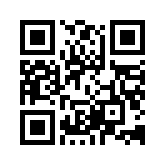 Waves Higher https://DUEYJOM.exampro.net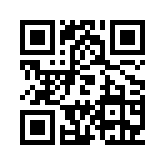 Waves Triple https://MYVUEUV.exampro.netP7 MagnetismPermanent/ induced magnets: https://www.youtube.com/watch?v=bOZ2Hk2hKLEElectromagnetismhttps://www.youtube.com/watch?v=79_SF5AZtzo&list=PLidqqIGKox7UVC-8WC9djoeBzwxPeXph7&index=79Motor Effect ( HT only) https://www.youtube.com/watch?v=ltpPhpi-CC4&list=PLidqqIGKox7UVC-8WC9djoeBzwxPeXph7&index=80Triple only :Generator Effecthttps://www.youtube.com/watch?v=pkzY7QfTowM&list=PLidqqIGKox7UVC-8WC9djoeBzwxPeXph7&index=82How Transformers Workhttps://www.youtube.com/watch?v=7RtBUEZbKmI&list=PLidqqIGKox7UVC-8WC9djoeBzwxPeXph7&index=83Transformer Calculationshttps://www.youtube.com/watch?v=IxqUjM8cOcU&list=PLidqqIGKox7UVC-8WC9djoeBzwxPeXph7&index=84Electromagnetism summary Isaac Physics https://youtu.be/9-O7hF8FLCsTransformers Isaac Physics https://youtu.be/Oy4UcbWs-RoMagnetism Foundation https://CEEEOYW.exampro.net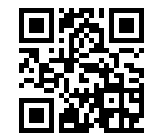 Magnetism Higherhttps://HUSIROF.exampro.net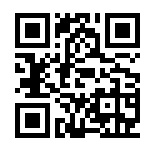 Magnetism Triplehttps://SONESAI.exampro.net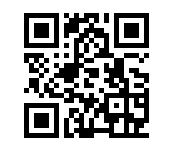 P8 Space ( Triple only content) Life cycle of a star: https://www.youtube.com/watch?v=cRYu8pMg9zQ Astronomy: How the Universe is made of Galaxies, Solar Systems, Stars and Planetshttps://www.youtube.com/watch?v=AgwSdQzN4H4&list=PLidqqIGKox7UVC-8WC9djoeBzwxPeXph7&index=86What is an Orbit?https://www.youtube.com/watch?v=cTJLYfEHIuA&list=PLidqqIGKox7UVC-8WC9djoeBzwxPeXph7&index=87What is Red Shift?https://www.youtube.com/watch?v=bWEtm-7cYzM&list=PLidqqIGKox7UVC-8WC9djoeBzwxPeXph7&index=88Triple Physics Only https://CIPOUUT.exampro.net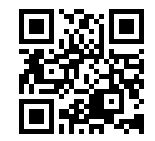 